Shenell FergusonGRA 410 Process Bookshenell.ferguson@snhu.eduSitmapWireframe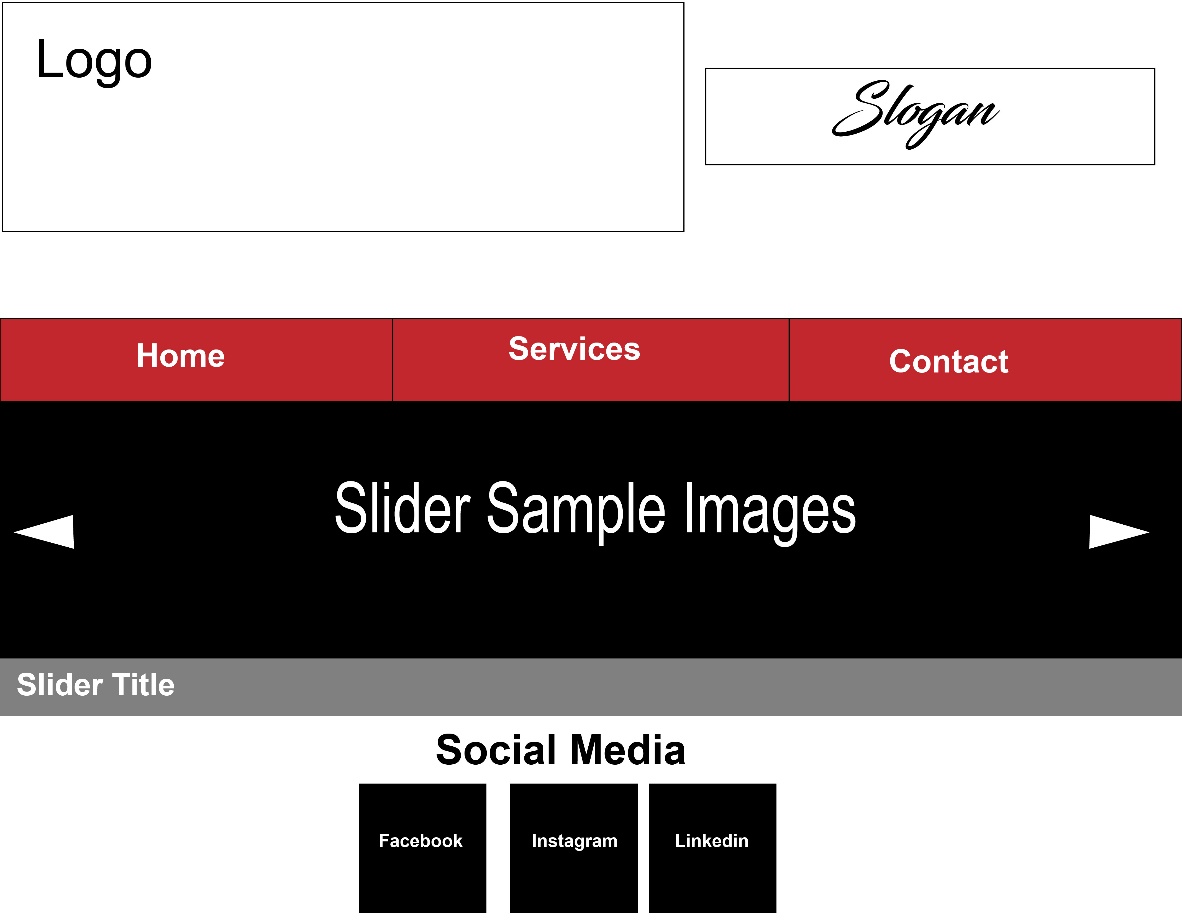 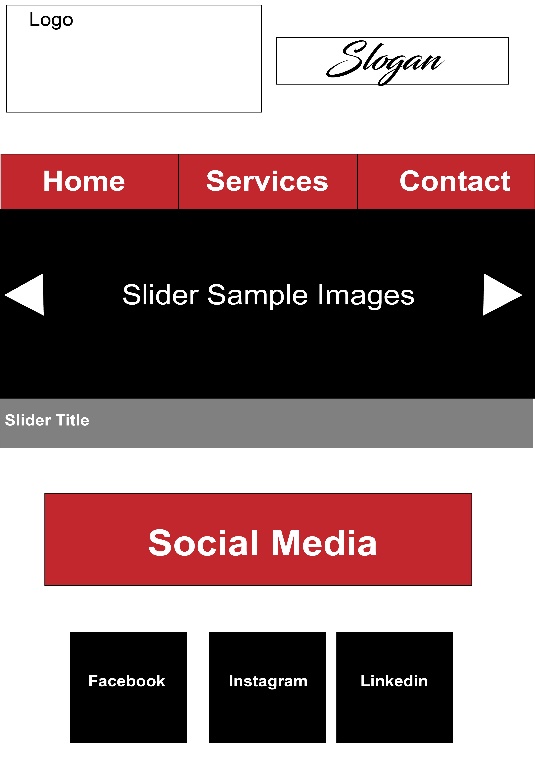 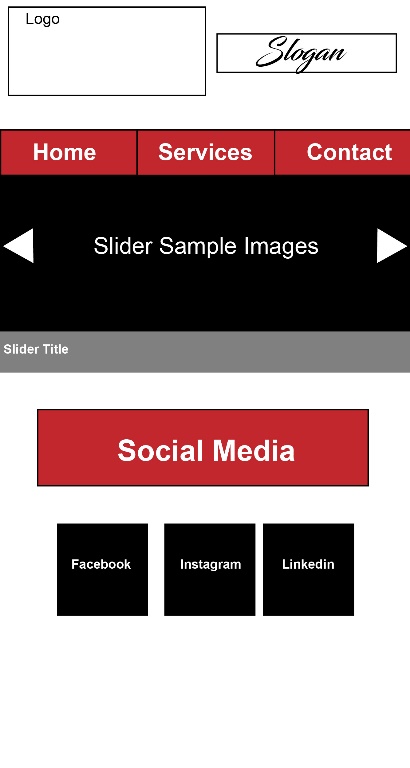 